Fakülte Yönetim Kuruluna Profesör Temsilci Üye Seçimi Alt Süreç İş Akış Şeması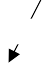 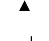 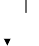 